ANNEXE  2 – DOSSIER DE CANDIDATURE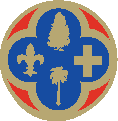 DÉPARTEMENT DES ALPES-MARITIMES1, Quai de la CorderieCommune de Villefranche-sur-MerOCCUPATION DU DOMAINE PUBLIC DEPARTEMENTAL POUR ACTIVITES COMMERCIALES TEMPORAIRES (Local en dernier étage - Bâtiment B )Années 2021 à 2026Période d’occupation annuelle DOSSIER DE CANDIDATURERAISON SOCIALE ou DENOMINATION : …………………………………………………………….NOM – PRENOM :Qualité (gérant etc.) :Adresse :Téléphone :	Adresse mail :PROPOSITION TECHNIQUELe candidat décrira ici l’activité proposée (conformément au paragraphe 3.4 du dossier de consultation).Taille du cadre donné à titre indicatif, réponse sur trois pages A4 maximum, ou sur papier libre à annexer au dossier.Le candidat décrira ici l’intérêt de son activité pour le développement économique local et éventuellement portuaire.Taille du cadre donné à titre indicatif, réponse sur trois pages A4 maximum accompagnés éventuellement de plans et photomontages, ou sur papier libre à annexer au dossier.PIECES OBLIGATOIRES A FOURNIR :L’extrait K-bis du Registre du Commerce et des Sociétés, en cours de validité de moins de trois mois si le candidat est une société et/ou l’extrait d’immatriculation de la Chambre des métiers et de l’Artisanat ou les statuts de l’association et le certificat de dépôt en Préfecture si le candidat est une association (ce document sera à fournir tous les ans) ;Références professionnelles dans le cadre de l’exercice de ce type d’activité sur les 5 dernières années.MONTANT ANNUEL PROPOSÉ DE LA PART VARIABLE DE LA REDEVANCELe candidat propose un montant de la part variable de la redevance égal à :………………….. % du chiffre d’affaire annuel réalisé.Étant rappelé que ce pourcentage ne saurait être inférieur à 1% ou supérieur à 5 %.ATTESTATION SUR L’HONNEURJe, soussigné(e) …………………………………………………….…..certifie sur l’honneur l’exactitude des renseignements apportés ci-dessus. Je m’engage à prendre à ma charge :les travaux et frais de remise en état du site qui seraient nécessaires avant l’implantation,son entretien tout au long de l’occupation.Je souhaite également occuper le local de 18 m² en rez-de-chaussée :	 OUI				 NONJe m’engage à informer le Département de tout changement pouvant impacter les termes de la présente candidature.Fait à …………………………Le ……………………………..